プログラム　　平成27年度　沖縄県地域移行支援のための多職種合同研修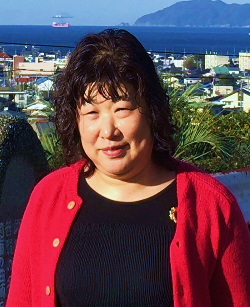 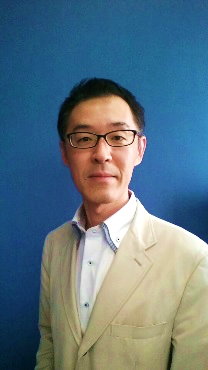 １日目　　　13：00～受　付１日目　　　13：00～受　付１日目　　　13：00～受　付13：20～13：30開校式　　主催者挨拶　　沖縄県障害福祉課　沖縄県精神保健福祉士協会開校式　　主催者挨拶　　沖縄県障害福祉課　沖縄県精神保健福祉士協会テーマ・講師内容・獲得目標13：30～14：30講義1　「なぜ、今、地域移行支援が必要なのか」講師　　東美奈子氏精神保健医療福祉の状況を踏まえながら、地域移行支援・地域定着支援について概論のお話を致します。自らの実践へつなげるきっかけを見つけ出すことを目標とします。14：30～15：00講義２　沖縄県の相談支援・地域移行の現状報告・分析講師　　国吉絵里子氏（沖縄県障害福祉課）講師　　岡部正文氏沖縄県の状況について、客観的なデータをもとに現状を把握します。数値から見る沖縄の現状を分析し理解につなげます。15：00～15：10休　憩休　憩15：10～16：10グループ討議１　現場の課題抽出講師　　岡部正文氏　　　東美奈子氏講義２を踏まえて、行政・医療・福祉の各現場の現状や課題を把握します。16：10～16：40全大会1講師　　岡部正文氏　　　東美奈子氏沖縄県における地域移行・地域定着支援の現状を共有し整理します。２日目２日目２日目10：00～11：00講義3　退院支援から地域定着までの流れ講師　　岡部正文氏地域移行支援・地域定着支援の制度的な流れや各機関の役割を理解します。11：00～12：00講義4　事例から学ぶ講師　　東美奈子氏講義３を踏まえて、実践事例から支援のコツや連携のヒントを理解します。12：00～13：00昼　食昼　食13：00～13：50グループ討議2　模擬自立支援協議会講師　　岡部正文氏一般的な事例から具体的な自立支援協議会における地域移行のイメージ共有を目標とします。13：50～15：50グループ討議3　明日からの取り組みを考える講師　　東美奈子氏「自らが所属する機関の役割」や「自らの役割」を再確認し、明日から具体的にどのように取り組むか、行動計画まで検討する。15：50～16：30全大会2講師　　岡部正文氏　　　東美奈子氏地域移行支援・地域定着支援に対する共通認識を持ち、他職種連携の必要性や役割を理解する。16：30～閉講式閉講式主催：一般社団法人　沖縄県精神保健福祉士協会沖縄県より研修実施事業者として委託を受け研修を実施します